TO WHOM IT MAY CONCERN:
Subject:	The Texas A&M University System Auto PlanOctober 1, 2015 to October 1, 2016VIN:                                This memo has applicability to the following universities and agencies of The Texas A&M University System:State-owned vehicles of the above mentioned universities and agencies of The Texas A&M University System are exempt from compulsory liability insurance requirements of the State of Texas.  This exemption appears in The Texas Transportation Code; Subtitle D Motor Vehicle Safety Responsibility; Chapter 601 Motor Vehicle Safety Responsibility Act; Subchapter A General Provisions; Section 007 Applicability of Chapter to Government Vehicle.  As such, auto liability coverage is provided under The Texas A&M University System Auto Liability Plan with the following limits of $250,000/$500,000/$100,000.  Website link: http://www.statutes.legis.state.tx.us/Docs/TN/htm/TN.601.htm#601.007						Sincerely, 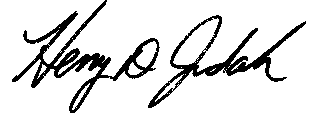 						Henry Judah, CPCU CLU ChFCAssociate Director
	The Texas A&M University System979-458-6330 or rms-insurance@tamus.edu UniversitiesAgenciesTexas A&M UniversityTexas A&M AgriLife ResearchTarleton State UniversityTexas A&M AgriLife Extension ServicePrairie View A&M UniversityTexas A&M Engineering Experiment StationTexas A&M University-GalvestonTexas A&M Engineering Extension ServiceTexas A&M University-Corpus ChristiTexas A&M Forest ServiceTexas A&M International UniversityTexas A&M Transportation InstituteTexas A&M University-KingsvilleTexas A&M Veterinary Medical Diagnostic LaboratoryWest Texas A&M UniversityTexas A&M University-CommerceTexas A&M University-TexarkanaThe Texas A&M University SystemTexas A&M Health Science CenterOffice of Sponsored Research ServicesTexas A&M University-Central TexasTexas A&M University-San Antonio